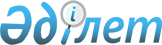 О внесении изменений и дополнений в приказ Министра финансов Республики Казахстан от 3 октября 2002 года N 469 "Об утверждении Правил администрирования международных договоров об избежании двойного налогообложения и предотвращении уклонения от уплаты налогов на доход и капитал (имущество), заключенных Республикой Казахстан"
					
			Утративший силу
			
			
		
					Приказ Председателя Налогового комитета Министерства финансов
Республики Казахстан от 15 февраля 2006 года N 67. Зарегистрирован
в Министерстве юстиции Республики Казахстан 16 марта 2006 года N 4122. Утратил силу приказом Министра финансов Республики Казахстан от 9 января 2009 года № 5

  

       Сноска. Утратил силу приказом Министра финансов РК от 09.01.2009 № 5.       В целях совершенствования порядка администрирования международных договоров об избежании двойного налогообложения и предотвращении уклонения от уплаты налогов на доход и капитал (имущество), заключенных Республикой Казахстан,  ПРИКАЗЫВАЮ : 

      1. Внести в  приказ  Министра финансов Республики Казахстан от 3 октября 2002 года N 469 "Об утверждении Правил администрирования международных договоров об избежании двойного налогообложения и предотвращении уклонения от уплаты налогов на доход и капитал (имущество), заключенных Республикой Казахстан" (зарегистрированный в Реестре государственной регистрации нормативных правовых актов 11 октября 2002 года за N 2003, опубликованный в Бюллетене нормативных правовых актов Республики Казахстан, 2003 год, N 8, ст. 804), с изменениями и дополнениями, внесенными  приказом  Председателя Налогового комитета Министерства финансов Республики Казахстан от 9 июля 2004 года N 344а, зарегистрированными 13 августа 2004 года за N 3003) следующие изменения и дополнения: 

      в Правилах администрирования международных договоров об избежании двойного налогообложения и предотвращении уклонения от уплаты налогов на доход и капитал (имущество), заключенных Республикой Казахстан, утвержденных указанным приказом: 

      1) в пункте 4: 

      слова "от 3 декабря 2003 года N 493" заменить словами "от 12 декабря 2005 года N 554"; 

      слова "22 декабря 2003 года за N 2628" заменить словами "28 декабря 2005 года за N 3997"; 

      2) второе предложение пункта 48 дополнить словами ", при выполнении условий международного договора (в случае получения доходов нерезидентом от выполнения работ (услуг) в Республике Казахстан - по окончании выполнения работ (услуг)."; 

      3) в пункте 80 абзац первый изложить в следующей редакции: 

      "80. Налоговый орган, рассматривающий заявление нерезидента, проводит тематическую налоговую проверку налогового агента, выплачивающего доход, за период срока исковой давности, установленного пунктом 1 статьи 38 Налогового кодекса, на предмет исполнения им налоговых обязательств по исчислению и удержанию подоходного налога у источника выплаты с дохода нерезидента, подавшего заявление. В ходе проведения указанной проверки налоговый орган проверяет документы на предмет выяснения следующих вопросов:"; 

      4) пункт 81 изложить в следующей редакции: 

      "81. Информация, полученная в ходе проведения тематической налоговой проверки согласно пункту 80 настоящих Правил, подлежит сверке со сведениями, представленными государственными органами Республики Казахстан по запросам налоговых органов, требуемых при рассмотрении заявлений нерезидентов (например, сведения по пребыванию сотрудников нерезидента или нанятого им другого персонала для выполнения работ (услуг) на территории Республики Казахстан по заключенному контракту или контрактам в рамках одного или связанных проектов и другие сведения)."; 

      5) пункт 89 дополнить абзацем вторым следующего содержания: 

      "Документ, подтверждающий резидентство Республики Казахстан, по форме N 3 выдается уполномоченным государственным органом, определенным пунктом 32 настоящих Правил."; 

      6) дополнить пунктом 89-1 следующего содержания: 

      "89-1. Для получения документа, подтверждающего резидентство Республики Казахстан по форме N 3, резидент представляет в уполномоченный государственный орган заявление на получение подтверждения налогового резидентства по форме 102.02, утвержденной Приказом. 

      При этом для нижеуказанных налогоплательщиков предусмотрен следующий перечень документов, необходимых для представления с заявлением по форме 102.02: 

      1) для иностранного юридического лица, являющегося резидентом, место эффективного управления которого находится в Республике Казахстан, - документ, подтверждающий наличие в Республике Казахстан места эффективного управления юридического лица (протокол общего собрания учредителей (акционеров) с указанием места его проведения или иные документы, подтверждающие наличие места осуществления основного управления и принятия стратегических коммерческих решений, необходимых для проведения предпринимательской деятельности юридического лица); 

      2) для гражданина Республики Казахстан, являющегося резидентом: 

      удостоверение личности или паспорт Республики Казахстан; 

      3) для иностранного гражданина или лица без гражданства, являющегося резидентом: 

      удостоверение личности или паспорт; 

      документы, подтверждающие период пребывания в Республике Казахстан (сроки визы, сведения по учету рабочего времени и иные документы)."; 

      7) приложение 6 к Правилам изложить в редакции согласно  приложению 1  к настоящему приказу;  

      8) приложение 10 к Правилам изложить в редакции согласно  приложению 2  к настоящему приказу. 

      2. Управлению международного налогообложения Налогового комитета Министерства финансов Республики Казахстан (Утембаев А.Н.) направить настоящий приказ на государственную регистрацию в Министерство юстиции Республики Казахстан. 

      3. Настоящий приказ вводится в действие с момента его официального опубликования.        Председатель 

      Налогового комитета 

      Министерства финансов 

      Республики Казахстан       "СОГЛАСОВАН" 

      Председатель 

      Национального Банка 

      Республики Казахстан 

Приложение 1                     

к приказу Председателя Налогового комитета      

Министерства финансов Республики Казахстан      

"О внесении изменений и дополнений в приказ     

Министра финансов Республики Казахстан от      

3 октября 2002 года N 469 "Об утверждении      

Правил администрирования международных        

договоров об избежании двойного           

налогообложения и предотвращении          

уклонения от уплаты налогов на доход и       

капитал (имущество), заключенных         

Республикой Казахстан"               

от 15 февраля 2006 года N 67            Приложение 6                    

к Правилам администрирования международных    

договоров об избежании двойного          

налогообложения и предотвращении         

уклонения от уплаты налогов на доход и      

капитал (имущество), заключенных       

Республикой Казахстан                                                    Форма 198.03       Налоговый комитет по ______________________________ 

      ___________________________________________________   

            Ведомость учета сумм подоходного налога с нерезидентов 

           (юридических и физических лиц), размещенных на условных 

                банковских вкладах (выплаченных нерезидентам),  

                    перечисленных в государственный бюджет 

                             Республики Казахстан продолжение таблицы продолжение таблицы Начальник отдела ________________           Подпись _________     

Приложение 2                     

к приказу Председателя Налогового комитета      

Министерства финансов Республики Казахстан      

"О внесении изменений и дополнений в приказ     

Министра финансов Республики Казахстан от      

3 октября 2002 года N 469 "Об утверждении      

Правил администрирования международных        

договоров об избежании двойного           

налогообложения и предотвращении          

уклонения от уплаты налогов на доход и       

капитал (имущество), заключенных         

Республикой Казахстан"              

от 15 февраля 2006 года N 67            Приложение 10                    

к Правилам администрирования международных    

договоров об избежании двойного          

налогообложения и предотвращении         

уклонения от уплаты налогов на доход и      

капитал (имущество), заключенных       

Республикой Казахстан                                                                     Форма N 3                               Налоговый комитет 

                 Министерства финансов Республики Казахстан                           Сертификат резидентства       Компетентный орган Республики Казахстан подтверждает, что 

_________________________________________ является резидентом  

Республики Казахстан с "___"___________200__года с присвоением  

регистрационного номера налогоплательщика (РНН) _______________. 

      Настоящий сертификат выдан для применения положений  

международного договора об избежании двойного налогообложения и  

предотвращении уклонения от уплаты налогов на доход и капитал,  

заключенного Республикой Казахстан   с __________________________. Данный сертификат выдан на ________ год.   

                               Должность ___________________ 

                                 Ф.И.О. ______________________ 

                                 Подпись_______ ______________ 

М.П.                                 Дата выдачи 

                                 "___" __________200__года 
					© 2012. РГП на ПХВ «Институт законодательства и правовой информации Республики Казахстан» Министерства юстиции Республики Казахстан
				N 

п/п реги- 

стра- 

цион- 

ный номер 

дого- 

вора Банк Банк Налоговый 

агент Налоговый 

агент Нерезидент Нерезидент N 

п/п реги- 

стра- 

цион- 

ный номер 

дого- 

вора наиме- 

нование банка  РНН наимено- 

вание 

(Ф.И.О.) РНН наимено- 

вание 

(Ф.И.О.) номер нало- 

говой регис- 

трации 1 2 3 4 5 6 7 8 Условный банковский вклад Условный банковский вклад Условный банковский вклад Условный банковский вклад Условный банковский вклад Условный банковский вклад Условный банковский вклад Условный банковский вклад номер 

услов- 

ного 

банко- 

вского 

вклада дата 

вне- 

сения 

вклада 

(подо- 

ход- 

ного 

на- 

лога) код ва- 

лю- 

ты  курс 

валюты 

на 

дату 

внесе- 

ния сумма вклада 

(подоходного 

налога) за 

отчетный 

период сумма вклада 

(подоходного 

налога) за 

отчетный 

период сумма 

вклада 

(подо- 

ходного 

налога) 

с на- 

раста- 

ющим 

итогом 

с мо- 

мента 

откры- 

тия 

счета 

(в ва- 

люте 

разме- 

щения) сумма 

банков- 

ских 

воз- 

награж- 

дений в 

валюте 

разме- 

щения номер 

услов- 

ного 

банко- 

вского 

вклада дата 

вне- 

сения 

вклада 

(подо- 

ход- 

ного 

на- 

лога) код ва- 

лю- 

ты  курс 

валюты 

на 

дату 

внесе- 

ния в 

валюте 

разме- 

щения в 

нацио- 

нальной 

валюте сумма 

вклада 

(подо- 

ходного 

налога) 

с на- 

раста- 

ющим 

итогом 

с мо- 

мента 

откры- 

тия 

счета 

(в ва- 

люте 

разме- 

щения) сумма 

банков- 

ских 

воз- 

награж- 

дений в 

валюте 

разме- 

щения 9 10 11 12 13 14 15 16 Выплата из условного банковского вклада Выплата из условного банковского вклада Выплата из условного банковского вклада Выплата из условного банковского вклада Выплата из условного банковского вклада Выплата из условного банковского вклада Выплата из условного банковского вклада дата пере- 

числе- 

ния налога дата пере- 

числения 

банков- 

ского 

вознаг- 

раждения  курс 

валюты 

на дату 

перечис- 

ления 

налога в государст- 

венный бюджет 

Республики 

Казахстан в 

национальной 

валюте в государст- 

венный бюджет 

Республики 

Казахстан в 

национальной 

валюте нерезидентам нерезидентам дата пере- 

числе- 

ния налога дата пере- 

числения 

банков- 

ского 

вознаг- 

раждения  курс 

валюты 

на дату 

перечис- 

ления 

налога сумма 

налога сумма банко- 

вских 

возна- 

граж- 

дений  сумма 

налога сумма 

банко- 

вских 

возна- 

граж- 

дений  17 18 19 20 21 22 23 